Period 2 Review PacketKey Concept 2.1 The Development and Codification of Religious and Cultural TraditionsCodification and further developments of existing religious traditions provided a bond among people and an ethical code to live by.Explain how Mesopotamian cultural and legal traditions influenced Judaism and Hebrew scripturesDefine Diaspora: ______________________________________________________________________________________Complete the grid below to explain how various conquests of Jewish states contributed to the growth of diasporic communitiesExplain the core beliefs listed below as outlined in the Sanskrit scriptures formed the basis of the Vedic religions, specifically Hinduism.New belief systems and cultural traditions emerged and spread, often ascertaining universal truthsComplete the grid below to identify the key facets of the Buddhist religion.How was Buddhism a reaction to the Vedic beliefs and rituals that dominated South Asia?____________________________________________________________________________________________________________________________________________________________________________________________________________________________________________________________________________________________________________________________________Identify and explain TWO ways that Buddhism spread throughout South AsiaComplete the grid below to identify the key facets of the Confucian philosophical systemComplete the grid below to identify the key facets of the Daoist religion	Explain how Daoism influenced Chinese culture within the following areas.Complete the grid below to identify the key facets of the Christian religion	Explain how Christian beliefs were influenced by the following religions/culturesIdentify and explain TWO ways that Christianity spread throughout Afro-EurasiaFor each of the individuals listed below, explain their contribution to Greco-Roman philosophy and/or scienceFill the grids below as examples of how art and architecture reflected the religions and belief systems Explain how the following belief systems reinforced existing social structures, while also offered new roles and status for some men and women.Define and provide an example of each of the following religious and cultural traditions that persisted during the time periodDefine Shamanism: ____________________________________________________________________________________ Location of Persistence: _________________________________________________________________________Define Animism: ______________________________________________________________________________________Location of Persistence: _________________________________________________________________________Define Ancestor Veneration: _____________________________________________________________________________Location of Persistence: _________________________________________________________________________Key Concept 2.2 The Development of States and EmpiresOn the map provided, identify the key states and empires that resulted as rulers imposed political unity on areas where previously there had been competing states.Southwest Asia: Persian empiresEast Asia: Qin and Han empiresSouth Asia: Mauryan and Gupta empiresMediterranean region: Phoenicia and its colonies, Greek city-states and colonies, and Hellenistic and Roman empiresMesoamerica: Teotihuacan, Maya city-statesAndean South America: MocheNorth America: from Chaco to Cahokia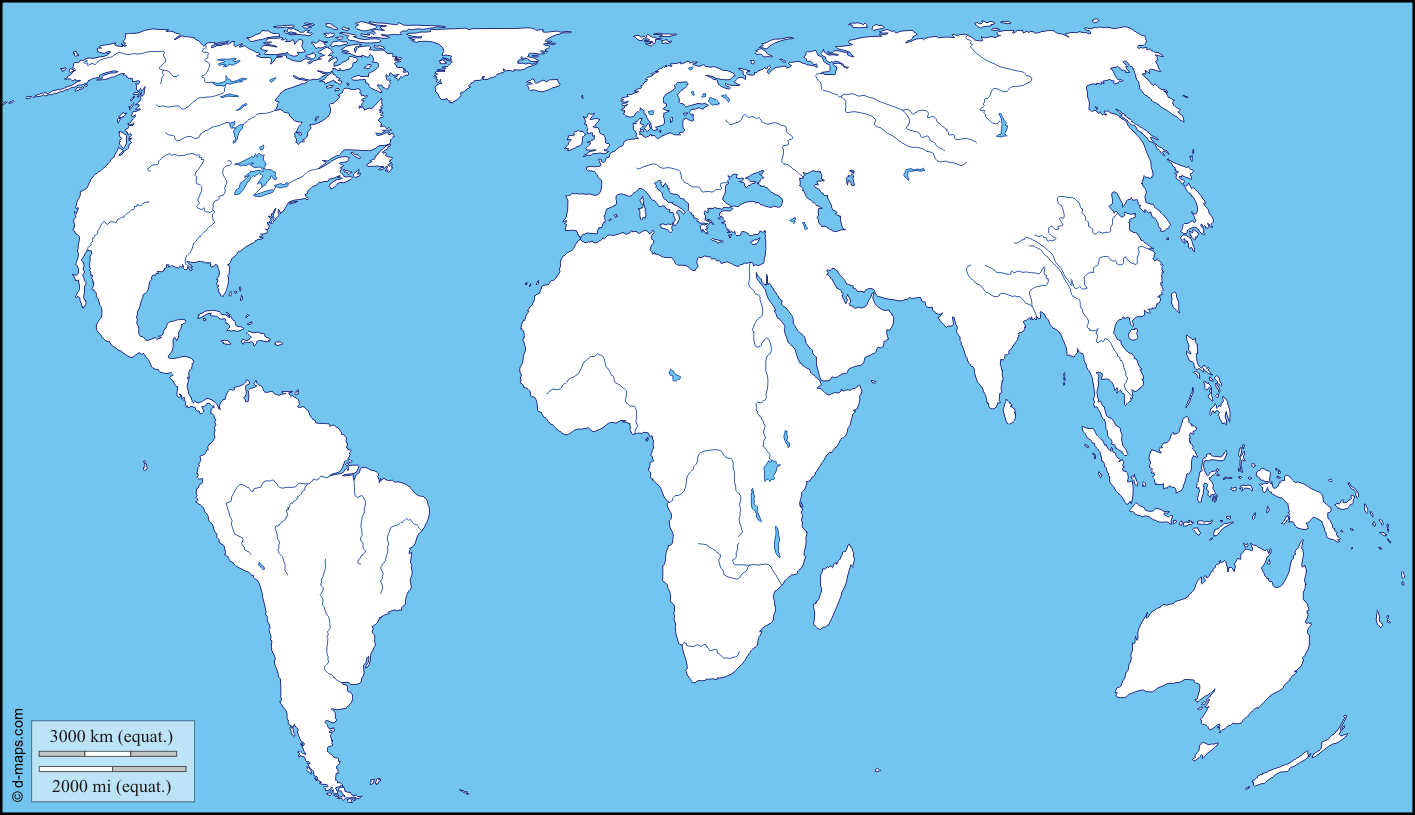 Empires and states developed new techniques of imperial administration based in part, on the success of earlier political forms.In the grid below, explain how in these regions rulers created administrative institutions, including centralized governments as well as elaborate legal systems and bureaucraciesSelect TWO imperial governments identified in 2.2.I and explain how they promoted trade and military power over areas using a variety of techniquesUnique social and economic dimensions developed in imperial societies in Afro-Eurasia and the AmericasSelect TWO of the imperial cites listed below and explain how they served as centers of trade, public performance of religious rituals, and political administration for states and empiresPersepolisChang’anPataliputraAthensCarthageRomeAlexandriaConstantinopleTeotihuacanSelect TWO empires from 2.2.I and provide an explanation of social/economic/political/religions hierarchies within each.Select TWO of the methods listed below that imperial societies used to maintain the production of food and provide rewards for the loyalty of the elitesCorvee laborSlaveryRents and tributesPeasant communitiesFamily and household productionSelect TWO imperial societies from 2.2.I and explain how patriarchy continued to shape gender and family relations in eachThe Roman, Han, Persian, Mauryan, and Gupta empires encountered political, cultural, and administrative difficulties that they could not manage, which eventually led to their decline, collapse, and transformation into successor empires or states.Select TWO of the imperial societies identified in 2.2.IV and explain how excessive mobilization of resources, created economic difficulties and social tensions for them by concentrating too much wealth in the hands of the elitesSelect TWO of the imperial societies identified in 2.2.IV and explain how security issues along their frontiers, including the threat of invasions, challenged imperial authorityKey Concept 2.3 Emergence of Interregional Networks of Communication and ExchangeLand and water routes became the basis for interregional trade, communication, and exchange networks in the Eastern HemisphereOn the grid below, explain how a variety of trade routes were affected by varying factors.New technologies facilitated long-distance communication and exchangeIdentify and explain TWO technologies that permitted the use of domesticated pack animals to transport goods across longer trade routes.Identify and explain TWO maritime innovations that stimulated exchange along trade routes from East Africa to East Asia.Alongside the trade in goods, the exchange of people, technology, religious and cultural beliefs, food crops, domesticated animals, and disease pathogens developed across extensive networks of communication and exchange.Explain how crops, including rice and cotton from South Asia to the Middle East, encouraged changes in farming and irrigation techniques. Provide a specific example.____________________________________________________________________________________________________________________________________________________________________________________________________________________________________________________________________________________________________________________________________Explain how the spread of disease pathogens diminished urban populations and contributed to the decline of some empires. Provide a specific example.____________________________________________________________________________________________________________________________________________________________________________________________________________________________________________________________________________________________________________________________________For each of the religions listed below, explain where they spread to and how they changed during this timeKey VocabularyAlexander the GreatAristotleAsceticAsoka MauryaAugustus CaesarbodhisattvaBuddhaChattel slaveryChristianityConfuciusCosmologyCyrus the GreatDaoismDemocracyDhammaHomerHellenismJainismJulius CaesarLegalismMahabharataMahayana BuddhismMillenarian movementOligarchyOlmecsPax RomanaPax SinicaPlatoRoyal RoadsatrapsShamansSilk RoadSocratesStupaSyncretismuntouchablesUpanishadsXiongnuWhite HunsYellow Turban RevolutionZoroastrianismZarathustraExile of Jewish Tribes by AssyriaBabylonian CaptivityRoman Conquest of Jerusalem by Titus (Rome)Multiple manifestations of BrahmaReincarnationSocial development of the caste systemPolitical development of the caste systemBUDDHISMBUDDHISMBUDDHISMBUDDHISMTheism (mono, poly, etc)Key God(s)Relative LocationKey Figures/ProphetsApprox. FoundingMoral PhilosophyMoral PhilosophyReligious Text(s)CONFUCIANISMCONFUCIANISMCONFUCIANISMCONFUCIANISMTheism (mono, poly, etc)Approx. FoundingRelative LocationKey Figures/ProphetsKey Text(s)Moral PhilosophyDAOISMDAOISMDAOISMDAOISMTheism (mono, poly, etc)Key God(s)Relative LocationKey Figures/ProphetsApprox. FoundingMoral PhilosophyMoral PhilosophyReligious Text(s)Medical Theories and practicesPoetryArchitectureCHRISTIANITYCHRISTIANITYCHRISTIANITYCHRISTIANITYTheism (mono, poly, etc)Key God(s)Relative LocationKey Figures/ProphetsApprox. FoundingMoral PhilosophyMoral PhilosophyReligious Text(s)JudaismRoman CultureHellenismSocratesPlatoAristotleIdentify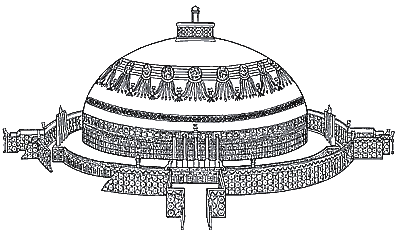 Religion associated with the imageIdentify a unique characteristic of the art/architectureIdentify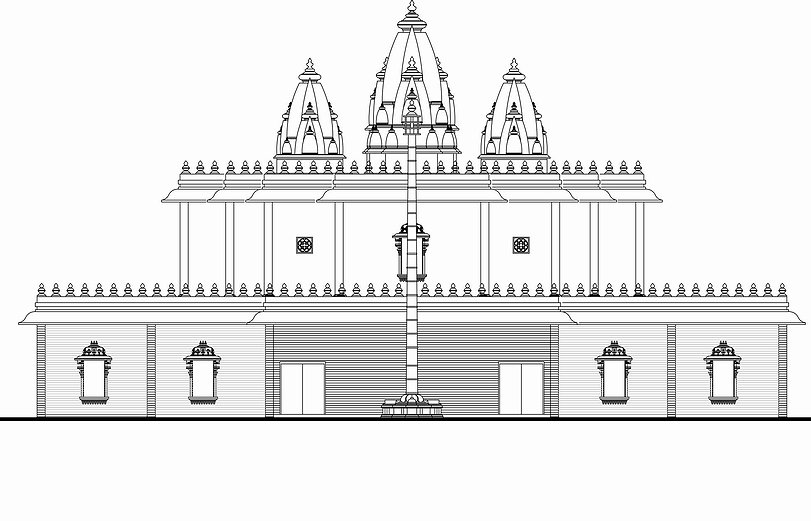 Religion associated with the imageIdentify a unique characteristic of the art/architectureIdentify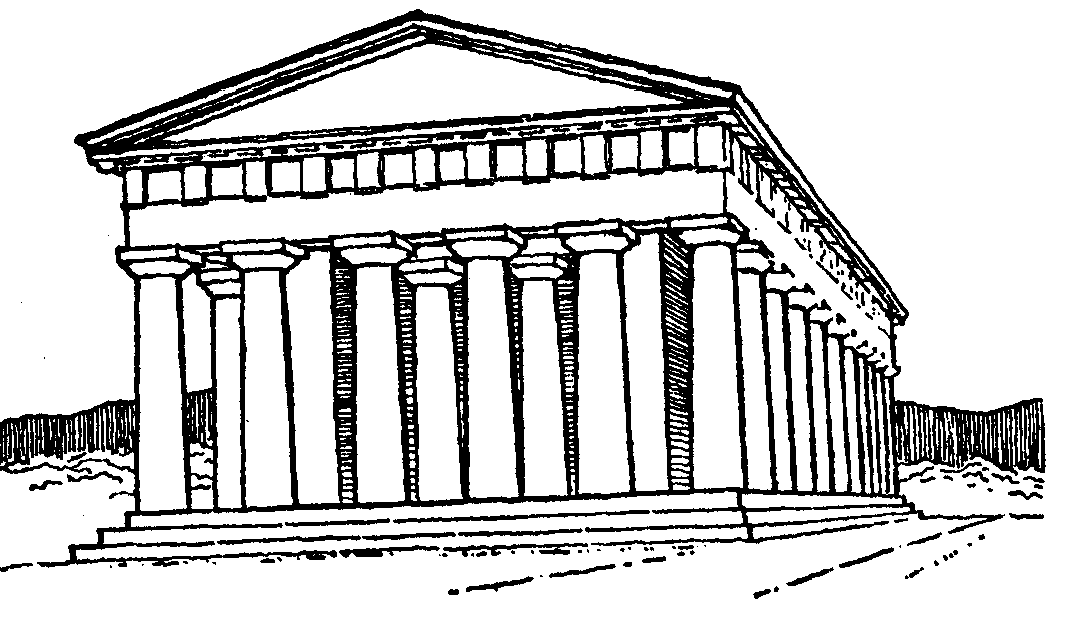 Religion associated with the imageIdentify a unique characteristic of the art/architectureIdentify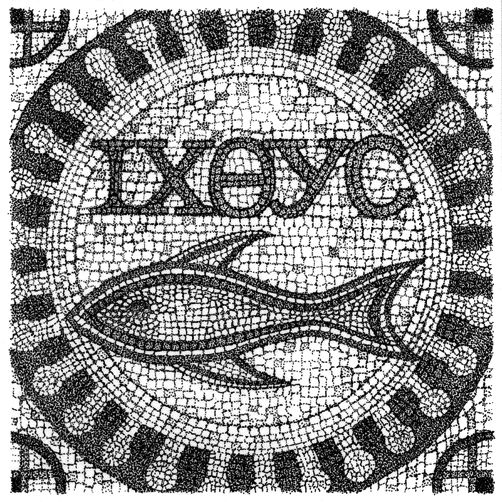 Religion associated with the imageIdentify a unique characteristic of the art/architectureConfucianismChristianityReinforcement of existing social structuresImpact on roles and status of menImpact on roles and status of womenCentralized GovernmentsLegal SystemBureaucraciesChinaPersiaRomeSouth AsiaCiv 1:Civ 2:Issuing CurrencyDiplomacyDevelopment of supply linesConstruction of fortifications, defensive walls, and roadsExpanding the Military by drawing from new locations or conquered populationsCity 1:City 2:Center of TradePublic Performance of Religious RitualsPolitical AdministrationCiv 1:Civ 2:Method 1:Method 2:Civ 1:Civ 2:Civ 1:Civ 2:Civ 1:Civ 2:Climate / LocationTrade GoodsEthnicityEurasian Silk RoadsTrans-Saharan caravan routesIndian Ocean sea lanesMediterranean sea lanesTech 1:Tech 2:Tech 1:Tech 2:Where it spreadHow it ChangedChristianityHinduismBuddhism